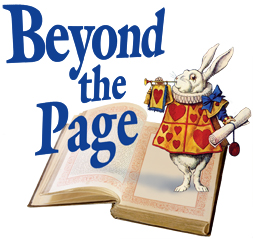         Updated 11/2017Resource Guide:Presenters/Organizations from Competitive Grants***Need to add or change something below- contact Susie Engwall, engwall@dcls.info, thanks!Performers/SpeakersTopicYearType of EventLead LibraryLibrary ContactAaron Bird BearNative Americans2017Book DiscussionCompetitive GrantDeerfieldLeah FritscheAda DeerNative Americans(Menominee Tribe)2017Book DiscussionCompetitive GrantDeerfieldLeah FritscheAnton TreuerNative Americans2017Author EventCompetitive GrantDeerfieldLeah FritscheArnold ChevalierNative Americans2017Film Screening DiscussionCompetitive GrantDeerfieldLeah FritscheBen MastersFilm: Unbranded- Horses2017Speaker/FilmCompetitive GrantMt. HorebJessica WilliamsBob KannDr. Seuss2017Performance- kidsDeForestJane HenzeCatrina SparkmanAfrican American Writers in WI- Playwright/Novelist2017PerformanceCompetitive GrantCentralKylee StoorCecelia KlingelePaying the Bills for the Criminal Justice System2017SpeakerCompetitive GrantWaunakeeGay StrandemoChuck France, Film DirectorFilm, Jazz in Exile2015Film and DiscussionGoodmanChris WagnerCurt StrutzParanormal Activity2013Lecture, Photographic TourBellevilleBronna LehmannDavid DrakeBlowing in the wind- songs2017SingingCambridgePatty HoggattDavid Furumoto, ProfessorEdgar Allan Poe Brought to the Stage, Horror Fiction2015LectureWaunakeeGay StrandemoDavid LandauBuild a Better World with Music2017Music- childrenCambridgePatty HoggattDavid O’ConnorNative Americans(Bad River Ojibwe)2017Book DiscussionCompetitive GrantDeerfieldLeah FritscheDavid StanfieldNative Americans2017Film Screening DiscussionCompetitive GrantDeerfieldLeah FritscheDeb & Mike MoePolka2015DancingFitchburgKate HullDon FalkosStoryteller of Creepy, Scary and Humorous Tales2015PerformanceWaunakeeGay StrandemoDoug MoeThe Work of Doug Moe, Author, Columnist2016LectureVeronaTrudy LorandosEthelene WhitmireBook Regina Anderson Andrews: Harlem Renaissance Librarian, Jazz2015Author VisitGoodmanChris WagnerFabuJazz Poetry2015PerformanceGoodmanChris WagnerFabuAfrican American Writers in WI- Poet2017PerformanceCompetitive GrantCentralKylee StoorFrank G. CarusoStop-Motion Animation, Storytelling2017Workshop- teenagersCompetitive GrantOregonKelly AllenFred SchepartzBook Vampire Cabbie2015Author VisitWaunakeeGay StrandemoGary AldermanJazz Films2017Film and DiscussionCompetitive GrantCentralTrent MillerGreer DeneenDoodling for Stress Reduction2015WorkshopMazomanieAudrey JohnsonGustarfer Yellowgold (Morgan Taylor)Storytelling/Music2015PerformanceMadisonMorgan TaylorHanah Jon Taylor ArtetJazz History2015PerformanceGoodmanChris WagnerHanah Jon Taylor ArtetMusic Inspired by the Civil Rights Era2015PerformanceMt. HorebMelissa RoelliJack (John E.) Opel, PhDScience Fiction and Horror Literature2015LectureWaunakeeGay StrandemoJames BelucciConstructing Dioramas to Use for Storytelling2015WorkshopPinneyJaime VacheJames LearyWisconsin Folk Storytelling2017PerformanceCompetitive GrantE. D. LockeMcFarlandKatharine ClarkJeff PockatGaelic Music2015Harp Performance/LectureDeerfieldRachael PageJeff PockatGaelic Music and Storytelling2015Harp Performance/LectureDeerfieldRachael PageJeff PockatGaelic Music and Storytelling20162017Harp Performance/LectureDeerfieldDeForestLeah FritscheJane HenzeJerry AppsHistorical Tales of WINever Curse the Rain20152017Lecture/Storytelling/ AuthorBellevilleCambridgeBronna LehmannPatty HoggattJessie HaasChildren’s Books- horses2017Lecture at Elem SchoolMazomanie & Black EarthCarolyn ShafferJessica MichnaHistorical Christmas at Scotland’s Balmoral Castle2015PerformanceFitchburgErin SaylorJim RicePackers2017SpeakerCambridgePatty HoggattJohn RiordanVietnam Conflict, History2016SpeakerBellevilleHolly LagueJohn Heasley, Driftless Stargazing, Solar Eclipse2017SpeakerCambridgePatty HoggattJudy CookCivil War2014Performance, Multi-MediaDeerfieldLeah FritscheKaren Ann HoffmanIroquois Beading and Oneida Stories2017SpeakerMt. HorebMelissa RoelliKarla HustonPoet Laureate 2017Poetry ReadingMiddletonJim RamseyKashmira ShethIndian/South Asia Storytelling2017PerformanceCompetitive GrantE. D. LockeMcFarlandKatharine ClarkKasiya Makaka PhiriAfrican Storytelling2017PerformanceCompetitive GrantE. D. LockeMcFarlandKatharine ClarkKathleen ErnstAuthorMining for Justice2017SpeakerMiddletonJim RamseyKristin HammargrenJane Austen2014PerformanceSun PrairieTracy HeroldLes ThimmigJazz- Charlie Parker2017Performance & DiscussionCompetitive GrantCentralTrent MillerLesley KagenMidwestern Tales2017Author VisitSun PrairieAnna TaylorLil’ RevMusic History:  Jews of Tin Pan Alley2015PerformanceAlicia AshmanBarbara SegalLil’ RevUkulele2015PerformanceMadisonSarah LawtonLucy SannaNovel: The Cherry HarvestGerman POWs2015Author VisitVeronaTrudy LorandosMai Zone VueHmong Folk Tales2017PerformanceCompetitive GrantE. D. LockeMcFarlandKatharine ClarkMarja MillsTo Kill a Mockingbird2015Author Visit- The Mockingbird Next Door Life with Harper LeeDeForestMiddletonJan BergJim RamseyMark SteinAmerican History (Social, Cultural, Economic), Human Geography2016LectureMiddletonJim RamseyMaxine DuceyHorror Fiction in Film2015LectureWaunakeeGay StrandemoMichelle SmithEarly Literacy in Bilingual Classrooms2015Classroom SettingHawthornTracy MooreMike SchneiderPolka Band2015Performance- AccordionFitchburgKate HullMichael PerryAuthor2017SpeakerBellevilleHolly LaguePam OliverRace and Criminal justice in Wisconsin2017SpeakerCompetitive GrantWaunakeeGay StrandemoPatrick JungLocal History, Wisconsin Heights Battlegrounds2016LectureBlack EarthMazomanieCarolyn ShafferPeggy HagerNorway2013LectureMt. HorebJessica WilliamsPeter EganMotor Journalism in WI2015Author TalkBlack EarthCarolyn ShafferPhil PassenMusic of Civil War-Era2013Performance and Lecture While Playing the Hammered DulcimerVeronaTrudy LorandosRandi NehmeyerCultural Influences on Art2016WorkshopMarshallCalli ArmstrongLaura RoseRichard HaneyWWII History2016LectureMt. HorebMelissa RoelliRick MarchBook, Polka Heartland2015Author VisitFitchburgKate HullRobert the MagicianScary Stories2015Storytelling, PerformanceDeerfieldRachael PageRobert and Lynn HalbrookMagic/Illusions2015Storytelling, PerformanceMarshallDiana SkalitzkyRobert and Lynn HalbrookWI Spooky Stories2016StorytellingSun PrairieAnna TaylorRobert HalbrookGhost Stories2015Storytelling, PerformanceSun PrairieLiz ZimdarsRon JohnsonRestorative Justice2017SpeakerCompetitive GrantWaunakeeGay StrandemoRoxanne NeatPeter & the Wolf2015Storyteller, PerformanceOregonSusan SantnerRuthanne BessmanOrigami Folding2016WorkshopMiddletonJim RamseySarah WhiteWriting Memoirs2015WorkshopBellevilleBronna LehmannSean GaskellWest African Kora (instrument)2017PerformanceSequoyaAlicia AshmanLiz CarrollCarra DaviesSherry LucilleAfrican American Writers in WI- Novelist2017PerformanceCompetitive GrantCentralKylee StoorSusanna DanielBook, Stiltsville2013Author VisitFitchburgKate HullShawn HamiltonHistorical Figures of Social Change Against Racial Injustice20145 Different Solo PerformancesMiddletonPamela WestbyWayne ValliereOjibwe Culture2017SpeakerMt. HorebMelissa RoelliWilliam P. JonesHistorical Context: To Kill a Mockingbird2015LectureMiddletonJim RamseyWilliam PackMagic, Harry Houdini, Horror2015Storytelling, PerformanceCross PlainesKris LomanWilliam PackLaura Ingalls Wilder Harry Houdini2016Storytelling, PerformanceWaunakeeGay StrandemoGroups/OrganizationsTopicYearType of EventLead LibraryLibrary ContactArtful EscapesStudy of Van GoghImpressionism History2016WorkshopFitchburgKayce HendersonBlack MarigoldMusic- Wind Quintet2015PerformanceMadisonSarah LawtonBlack MarigoldHistorical and Cultural Ties to Classical Music2016PerformanceStoughtonRichard MacDonaldChildren's Theater of MadisonCharacters from Books Brought to Life2014Interactive WorkshopSun PrairieTracy HeroldForward Theater CompanyLive Theater- variety of topics2014201520162017Monologue, Play ClubsCompetitive GrantDane County Library ServiceTracy HeroldFour Seasons Theatre,Tamara BrognanoRodgers & Hammerstein: From Book to Broadway2015PerformanceSun PrairieTracy HeroldFour Seasons Theatre,Tamara BrognanoPoets of Tin Pan Alley2016PerformanceSun PrairieLiz ZimdarsFour Seasons Theatre,Tamara BrognanoThe Stories of Fiddler on the Roof2017PerformanceCompetitive GrantFitchburgLiz ZimdarsGreater Madison Jazz ConsortiumJazz2015Music, Poetry, Dramatic Reading, Lecture SeriesGoodmanChris WagnerHeartline Theatricals,Tony ReitanoRadio Drama- spooky tales2013PerformanceMiddletonPamela WestbyHeartline Theatricals,Tony ReitanoThe Bard on Broadway(Shakespeare) 2017Performance Competitive GrantBellevilleHolly LagueJohannes Wallmann QuartetJazz Piano from the 1960s- Today2017PerformanceWaunakeeGay StrandemoLiteracy Network of Dane CountyEnglish Classes2015ClassMadisonJanetta PeguesMadison Ghost Walks,Mike HubertyHaunted History2015PresentationWaunakeeGay StrandemoMadison Opera,Kathryn SmithDead Man Walking Opera2014Film viewing, Book Discussion, Opera PreviewDCLSJulie ChaseMadison Pipes and Drums,David Bradley, PresidentCeltic CultureBag Pipes2013LecturePerformanceWaunakeeSusan HedrickMixed Blood TheaterAfrican American Women’s History2013PerformanceMiddletonJim RamseySparetime Bluegrass Band & FolkloreBluegrass Music Influences and History20162017PerformanceOregonVeronaNikki BuschTrudy LorandosSpotlight Polka BandPolka Music2016PerformanceFitchburgKate HullTraveling Lantern TheaterSword in the Stone2015PerformanceStoughtonAmanda BoskyThe Three Boomer BroadsStorytelling of the 1950’s and 1960’s2013PerformanceDeForestGisela NewbeginTrinity Irish Dance AcademyIrish Dancing2016PerformanceVeronaJulie HarrisonUW-Madison Arts InstituteFilm Festival Sneak Peeks2015Film Screening and DiscussionMadison CentralJamie VacheWhite Birch EnsembleRussian History, Folk Music and Lore20152017PerformanceSequoyaOregonLiz CarrollNikki BuschWI Book Festival,Conor MoranDane County Authors2015Author Talk, Book Signing,  Self-Publishing WorkshopMadison CentralTana EliasWI Film FestivalFilm Festival Sneak Peeks2015Film Screening and DiscussionMadison CentralJamie VacheWisconsin Dells SingersHo-Chunk Song and Drumming2017PerformanceMt. HorebMelissa Roelli